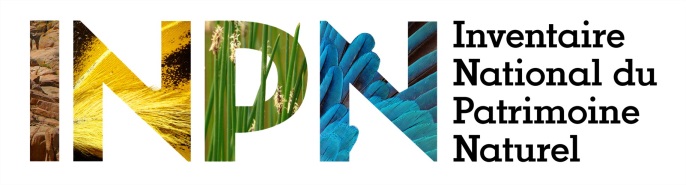 Les Listes rouges régionales sur l’INPNPour transmettre vos résultats Liste rouge régionaux à l’INPN, merci de complétez les informations suivantes et de renvoyer le formulaire, accompagné de vos résultats* et publication (PDF) à l’adresse suivante : LRregions@mnhn.frEn transmettant les informations ci-dessous vous autorisez l’INPN à diffuser les résultats de votre Liste rouge régionale dans le format standard défini par celui-ci. 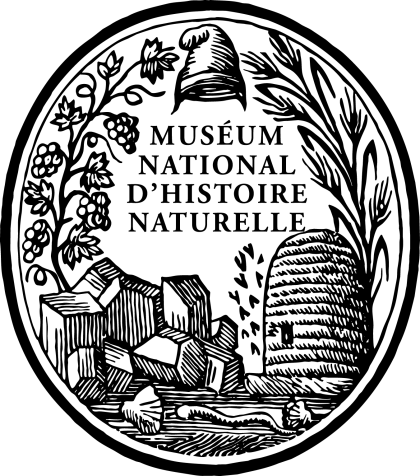 * Le format standard de transmission des résultats Liste rouge régionale pour l’INPN : https://inpn.mnhn.fr/programme/listes-rouges/presentation** Plus d’information sur la labellisation par le Comité français de l’UICN : http://www.uicn.fr/Listes-rouges-regionales.html*** Plus d’information sur TaxRef : https://inpn.mnhn.fr/programme/referentiel-taxonomique-taxrefOrganisme producteur ou coordinateur de la Liste rouge régionaleRégion de métropole concernée par la Liste rouge régionaleGroupe taxonomique concerné par la Liste rouge régionale (oiseaux, reptiles…)Année de publication de la Liste rouge régionaleLabellisation de la Liste rouge régionale par le Comité français de l’UICN (oui/non)**Les résultats sont-ils consolidés sur le référentiel taxonomique TaxRef*** ? Si oui, sur quelle version ? (Si non, préciser quel référentiel a été utilisé)Publication de référence PDF (oui/non) - Merci de transmettre le pdf ou lien vers le PDF Lien URL vers la page Web des résultats de la Liste rouge régionale (URL)Personne contact (nom, prénom, mail)